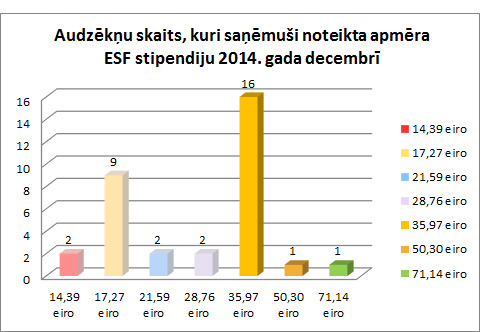 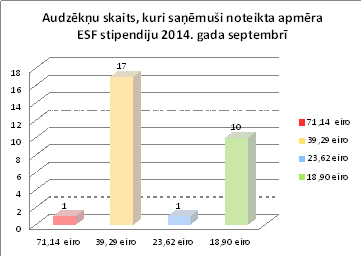 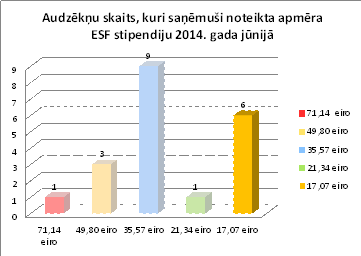 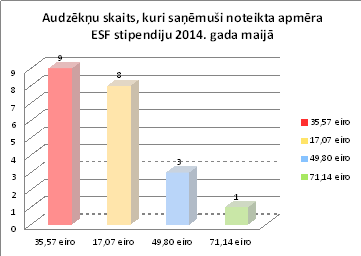 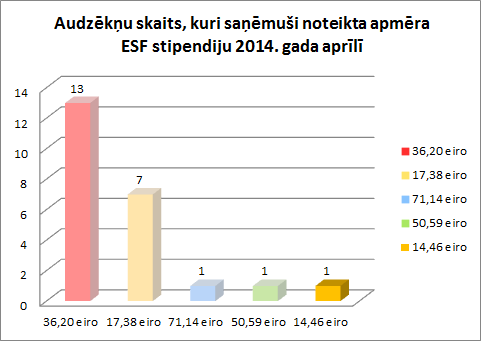 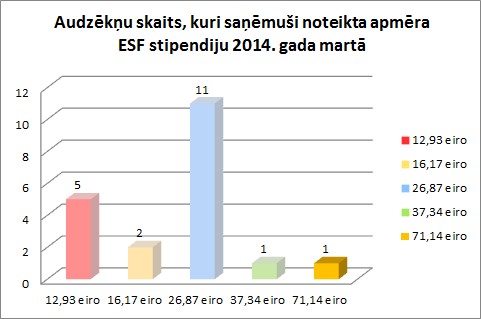 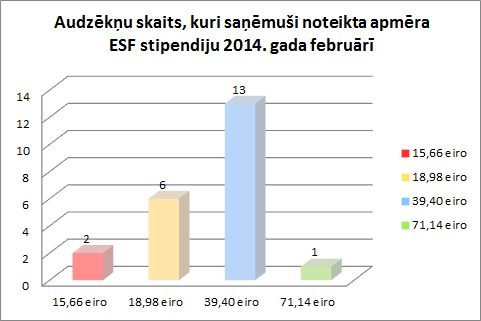 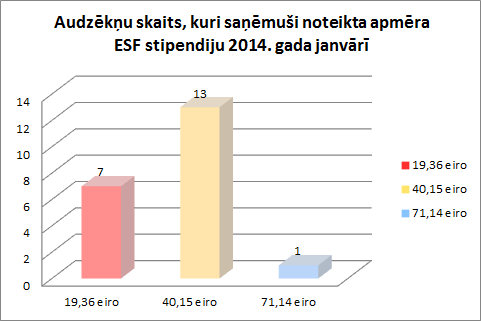 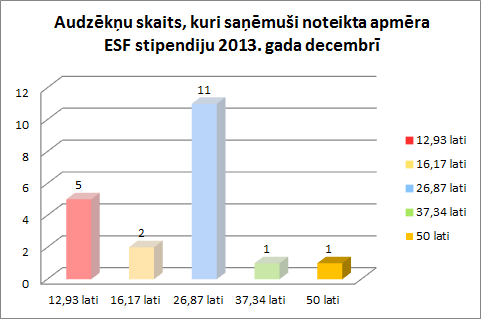 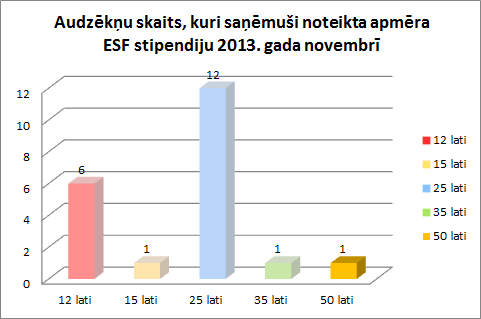 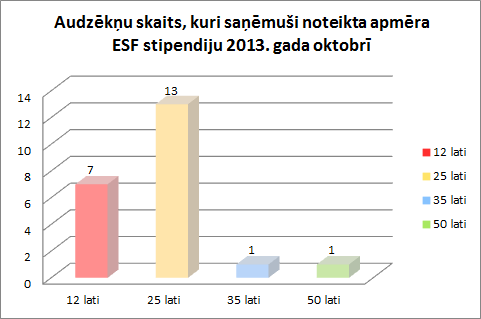 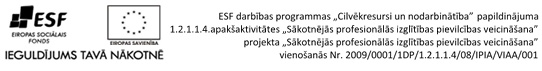 